ANEXO 2.FORMATO PUBLICACIÓN DE RESULTADOS CONVOCATORIA ESTUDIANTE(S) AUXILIAR(ES)FORMATO PUBLICACIÓN DE RESULTADOS CONVOCATORIA ESTUDIANTE(S) AUXILIAR(ES)FORMATO PUBLICACIÓN DE RESULTADOS CONVOCATORIA ESTUDIANTE(S) AUXILIAR(ES)FORMATO PUBLICACIÓN DE RESULTADOS CONVOCATORIA ESTUDIANTE(S) AUXILIAR(ES)FORMATO PUBLICACIÓN DE RESULTADOS CONVOCATORIA ESTUDIANTE(S) AUXILIAR(ES)FORMATO PUBLICACIÓN DE RESULTADOS CONVOCATORIA ESTUDIANTE(S) AUXILIAR(ES)FORMATO PUBLICACIÓN DE RESULTADOS CONVOCATORIA ESTUDIANTE(S) AUXILIAR(ES)FORMATO PUBLICACIÓN DE RESULTADOS CONVOCATORIA ESTUDIANTE(S) AUXILIAR(ES)FORMATO PUBLICACIÓN DE RESULTADOS CONVOCATORIA ESTUDIANTE(S) AUXILIAR(ES)FORMATO PUBLICACIÓN DE RESULTADOS CONVOCATORIA ESTUDIANTE(S) AUXILIAR(ES)FORMATO PUBLICACIÓN DE RESULTADOS CONVOCATORIA ESTUDIANTE(S) AUXILIAR(ES)FORMATO PUBLICACIÓN DE RESULTADOS CONVOCATORIA ESTUDIANTE(S) AUXILIAR(ES)FORMATO PUBLICACIÓN DE RESULTADOS CONVOCATORIA ESTUDIANTE(S) AUXILIAR(ES)FORMATO PUBLICACIÓN DE RESULTADOS CONVOCATORIA ESTUDIANTE(S) AUXILIAR(ES)Nombre de la ConvocatoriaNombre de la ConvocatoriaNombre de la ConvocatoriaNúmero de Convocatoria Nº de estudiantes a vincularNº de estudiantes a vincularFacultad, dependencia o proyectoFacultad, dependencia o proyectoFacultad, dependencia o proyectoFacultad, dependencia o proyectoFecha de publicación de la convocatoriaFecha de publicación de la convocatoriaFecha de publicación de la convocatoriaFecha de publicación de resultados Nombre de la ConvocatoriaNombre de la ConvocatoriaNombre de la ConvocatoriaNúmero de Convocatoria Nº de estudiantes a vincularNº de estudiantes a vincularFacultad, dependencia o proyectoFacultad, dependencia o proyectoFacultad, dependencia o proyectoFacultad, dependencia o proyectoFecha de publicación de la convocatoriaFecha de publicación de la convocatoriaFecha de publicación de la convocatoriaFecha de publicación de resultados Estudiante Auxiliar para apoyar las actividades del Laboratorio de Máquinas y Medidas Eléctricas Estudiante Auxiliar para apoyar las actividades del Laboratorio de Máquinas y Medidas Eléctricas Estudiante Auxiliar para apoyar las actividades del Laboratorio de Máquinas y Medidas Eléctricas 25  2 2Depto. de Energía Eléctrica y Automática Depto. de Energía Eléctrica y Automática Depto. de Energía Eléctrica y Automática Depto. de Energía Eléctrica y Automática 22 de enero de 2024 22 de enero de 2024 22 de enero de 2024  2 de febrero de 2024Requisitos Generales: (Art. 2 Acuerdo CSU 024 de 2022)Requisitos Generales: (Art. 2 Acuerdo CSU 024 de 2022)Requisitos Generales: (Art. 2 Acuerdo CSU 024 de 2022)Requisitos Generales: (Art. 2 Acuerdo CSU 024 de 2022)Requisitos Generales: (Art. 2 Acuerdo CSU 024 de 2022)Requisitos Generales: (Art. 2 Acuerdo CSU 024 de 2022)Requisitos Generales: (Art. 2 Acuerdo CSU 024 de 2022)Requisitos Generales: (Art. 2 Acuerdo CSU 024 de 2022)Requisitos Generales: (Art. 2 Acuerdo CSU 024 de 2022)Requisitos Generales: (Art. 2 Acuerdo CSU 024 de 2022)Requisitos Generales: (Art. 2 Acuerdo CSU 024 de 2022)Requisitos Generales: (Art. 2 Acuerdo CSU 024 de 2022)Requisitos Generales: (Art. 2 Acuerdo CSU 024 de 2022)Requisitos Generales: (Art. 2 Acuerdo CSU 024 de 2022)a. Tener la calidad de estudiante de la Universidad Nacional de Colombia.a. Tener la calidad de estudiante de la Universidad Nacional de Colombia.a. Tener la calidad de estudiante de la Universidad Nacional de Colombia.a. Tener la calidad de estudiante de la Universidad Nacional de Colombia.a. Tener la calidad de estudiante de la Universidad Nacional de Colombia.a. Tener la calidad de estudiante de la Universidad Nacional de Colombia.a. Tener la calidad de estudiante de la Universidad Nacional de Colombia.a. Tener la calidad de estudiante de la Universidad Nacional de Colombia.a. Tener la calidad de estudiante de la Universidad Nacional de Colombia.a. Tener la calidad de estudiante de la Universidad Nacional de Colombia.a. Tener la calidad de estudiante de la Universidad Nacional de Colombia.a. Tener la calidad de estudiante de la Universidad Nacional de Colombia.a. Tener la calidad de estudiante de la Universidad Nacional de Colombia.a. Tener la calidad de estudiante de la Universidad Nacional de Colombia.b. Si las actividades a desarrollar están relacionadas con docencia, el estudiante deberá tener un Promedio Aritmético Ponderado Acumulado  P.A.P.A. igual o superior a 3.5. para estudiantes de pregrado, e igual o superior a 4.0 para estudiantes de posgrado. (Incluir dependiendo si la convocatoria es para actividades relacionadas con docencia)b. Si las actividades a desarrollar están relacionadas con docencia, el estudiante deberá tener un Promedio Aritmético Ponderado Acumulado  P.A.P.A. igual o superior a 3.5. para estudiantes de pregrado, e igual o superior a 4.0 para estudiantes de posgrado. (Incluir dependiendo si la convocatoria es para actividades relacionadas con docencia)b. Si las actividades a desarrollar están relacionadas con docencia, el estudiante deberá tener un Promedio Aritmético Ponderado Acumulado  P.A.P.A. igual o superior a 3.5. para estudiantes de pregrado, e igual o superior a 4.0 para estudiantes de posgrado. (Incluir dependiendo si la convocatoria es para actividades relacionadas con docencia)b. Si las actividades a desarrollar están relacionadas con docencia, el estudiante deberá tener un Promedio Aritmético Ponderado Acumulado  P.A.P.A. igual o superior a 3.5. para estudiantes de pregrado, e igual o superior a 4.0 para estudiantes de posgrado. (Incluir dependiendo si la convocatoria es para actividades relacionadas con docencia)b. Si las actividades a desarrollar están relacionadas con docencia, el estudiante deberá tener un Promedio Aritmético Ponderado Acumulado  P.A.P.A. igual o superior a 3.5. para estudiantes de pregrado, e igual o superior a 4.0 para estudiantes de posgrado. (Incluir dependiendo si la convocatoria es para actividades relacionadas con docencia)b. Si las actividades a desarrollar están relacionadas con docencia, el estudiante deberá tener un Promedio Aritmético Ponderado Acumulado  P.A.P.A. igual o superior a 3.5. para estudiantes de pregrado, e igual o superior a 4.0 para estudiantes de posgrado. (Incluir dependiendo si la convocatoria es para actividades relacionadas con docencia)b. Si las actividades a desarrollar están relacionadas con docencia, el estudiante deberá tener un Promedio Aritmético Ponderado Acumulado  P.A.P.A. igual o superior a 3.5. para estudiantes de pregrado, e igual o superior a 4.0 para estudiantes de posgrado. (Incluir dependiendo si la convocatoria es para actividades relacionadas con docencia)b. Si las actividades a desarrollar están relacionadas con docencia, el estudiante deberá tener un Promedio Aritmético Ponderado Acumulado  P.A.P.A. igual o superior a 3.5. para estudiantes de pregrado, e igual o superior a 4.0 para estudiantes de posgrado. (Incluir dependiendo si la convocatoria es para actividades relacionadas con docencia)b. Si las actividades a desarrollar están relacionadas con docencia, el estudiante deberá tener un Promedio Aritmético Ponderado Acumulado  P.A.P.A. igual o superior a 3.5. para estudiantes de pregrado, e igual o superior a 4.0 para estudiantes de posgrado. (Incluir dependiendo si la convocatoria es para actividades relacionadas con docencia)b. Si las actividades a desarrollar están relacionadas con docencia, el estudiante deberá tener un Promedio Aritmético Ponderado Acumulado  P.A.P.A. igual o superior a 3.5. para estudiantes de pregrado, e igual o superior a 4.0 para estudiantes de posgrado. (Incluir dependiendo si la convocatoria es para actividades relacionadas con docencia)b. Si las actividades a desarrollar están relacionadas con docencia, el estudiante deberá tener un Promedio Aritmético Ponderado Acumulado  P.A.P.A. igual o superior a 3.5. para estudiantes de pregrado, e igual o superior a 4.0 para estudiantes de posgrado. (Incluir dependiendo si la convocatoria es para actividades relacionadas con docencia)b. Si las actividades a desarrollar están relacionadas con docencia, el estudiante deberá tener un Promedio Aritmético Ponderado Acumulado  P.A.P.A. igual o superior a 3.5. para estudiantes de pregrado, e igual o superior a 4.0 para estudiantes de posgrado. (Incluir dependiendo si la convocatoria es para actividades relacionadas con docencia)b. Si las actividades a desarrollar están relacionadas con docencia, el estudiante deberá tener un Promedio Aritmético Ponderado Acumulado  P.A.P.A. igual o superior a 3.5. para estudiantes de pregrado, e igual o superior a 4.0 para estudiantes de posgrado. (Incluir dependiendo si la convocatoria es para actividades relacionadas con docencia)b. Si las actividades a desarrollar están relacionadas con docencia, el estudiante deberá tener un Promedio Aritmético Ponderado Acumulado  P.A.P.A. igual o superior a 3.5. para estudiantes de pregrado, e igual o superior a 4.0 para estudiantes de posgrado. (Incluir dependiendo si la convocatoria es para actividades relacionadas con docencia)c.  Si las actividades a desarrollar están relacionadas con investigación, extensión, bienestar universitario o de gestión administrativa el estudiante deberá tener un Promedio Aritmético Ponderado Acumulado  P.A.P.A. igual o superior a 3.0. para estudiantes de pregrado, e igual o superior a 4.0 para estudiantes de posgrado. (Incluir dependiendo si la convocatoria es para actividades relacionadas con investigación, extensión, bienestar universitario o de gestión administrativa)c.  Si las actividades a desarrollar están relacionadas con investigación, extensión, bienestar universitario o de gestión administrativa el estudiante deberá tener un Promedio Aritmético Ponderado Acumulado  P.A.P.A. igual o superior a 3.0. para estudiantes de pregrado, e igual o superior a 4.0 para estudiantes de posgrado. (Incluir dependiendo si la convocatoria es para actividades relacionadas con investigación, extensión, bienestar universitario o de gestión administrativa)c.  Si las actividades a desarrollar están relacionadas con investigación, extensión, bienestar universitario o de gestión administrativa el estudiante deberá tener un Promedio Aritmético Ponderado Acumulado  P.A.P.A. igual o superior a 3.0. para estudiantes de pregrado, e igual o superior a 4.0 para estudiantes de posgrado. (Incluir dependiendo si la convocatoria es para actividades relacionadas con investigación, extensión, bienestar universitario o de gestión administrativa)c.  Si las actividades a desarrollar están relacionadas con investigación, extensión, bienestar universitario o de gestión administrativa el estudiante deberá tener un Promedio Aritmético Ponderado Acumulado  P.A.P.A. igual o superior a 3.0. para estudiantes de pregrado, e igual o superior a 4.0 para estudiantes de posgrado. (Incluir dependiendo si la convocatoria es para actividades relacionadas con investigación, extensión, bienestar universitario o de gestión administrativa)c.  Si las actividades a desarrollar están relacionadas con investigación, extensión, bienestar universitario o de gestión administrativa el estudiante deberá tener un Promedio Aritmético Ponderado Acumulado  P.A.P.A. igual o superior a 3.0. para estudiantes de pregrado, e igual o superior a 4.0 para estudiantes de posgrado. (Incluir dependiendo si la convocatoria es para actividades relacionadas con investigación, extensión, bienestar universitario o de gestión administrativa)c.  Si las actividades a desarrollar están relacionadas con investigación, extensión, bienestar universitario o de gestión administrativa el estudiante deberá tener un Promedio Aritmético Ponderado Acumulado  P.A.P.A. igual o superior a 3.0. para estudiantes de pregrado, e igual o superior a 4.0 para estudiantes de posgrado. (Incluir dependiendo si la convocatoria es para actividades relacionadas con investigación, extensión, bienestar universitario o de gestión administrativa)c.  Si las actividades a desarrollar están relacionadas con investigación, extensión, bienestar universitario o de gestión administrativa el estudiante deberá tener un Promedio Aritmético Ponderado Acumulado  P.A.P.A. igual o superior a 3.0. para estudiantes de pregrado, e igual o superior a 4.0 para estudiantes de posgrado. (Incluir dependiendo si la convocatoria es para actividades relacionadas con investigación, extensión, bienestar universitario o de gestión administrativa)c.  Si las actividades a desarrollar están relacionadas con investigación, extensión, bienestar universitario o de gestión administrativa el estudiante deberá tener un Promedio Aritmético Ponderado Acumulado  P.A.P.A. igual o superior a 3.0. para estudiantes de pregrado, e igual o superior a 4.0 para estudiantes de posgrado. (Incluir dependiendo si la convocatoria es para actividades relacionadas con investigación, extensión, bienestar universitario o de gestión administrativa)c.  Si las actividades a desarrollar están relacionadas con investigación, extensión, bienestar universitario o de gestión administrativa el estudiante deberá tener un Promedio Aritmético Ponderado Acumulado  P.A.P.A. igual o superior a 3.0. para estudiantes de pregrado, e igual o superior a 4.0 para estudiantes de posgrado. (Incluir dependiendo si la convocatoria es para actividades relacionadas con investigación, extensión, bienestar universitario o de gestión administrativa)c.  Si las actividades a desarrollar están relacionadas con investigación, extensión, bienestar universitario o de gestión administrativa el estudiante deberá tener un Promedio Aritmético Ponderado Acumulado  P.A.P.A. igual o superior a 3.0. para estudiantes de pregrado, e igual o superior a 4.0 para estudiantes de posgrado. (Incluir dependiendo si la convocatoria es para actividades relacionadas con investigación, extensión, bienestar universitario o de gestión administrativa)c.  Si las actividades a desarrollar están relacionadas con investigación, extensión, bienestar universitario o de gestión administrativa el estudiante deberá tener un Promedio Aritmético Ponderado Acumulado  P.A.P.A. igual o superior a 3.0. para estudiantes de pregrado, e igual o superior a 4.0 para estudiantes de posgrado. (Incluir dependiendo si la convocatoria es para actividades relacionadas con investigación, extensión, bienestar universitario o de gestión administrativa)c.  Si las actividades a desarrollar están relacionadas con investigación, extensión, bienestar universitario o de gestión administrativa el estudiante deberá tener un Promedio Aritmético Ponderado Acumulado  P.A.P.A. igual o superior a 3.0. para estudiantes de pregrado, e igual o superior a 4.0 para estudiantes de posgrado. (Incluir dependiendo si la convocatoria es para actividades relacionadas con investigación, extensión, bienestar universitario o de gestión administrativa)c.  Si las actividades a desarrollar están relacionadas con investigación, extensión, bienestar universitario o de gestión administrativa el estudiante deberá tener un Promedio Aritmético Ponderado Acumulado  P.A.P.A. igual o superior a 3.0. para estudiantes de pregrado, e igual o superior a 4.0 para estudiantes de posgrado. (Incluir dependiendo si la convocatoria es para actividades relacionadas con investigación, extensión, bienestar universitario o de gestión administrativa)c.  Si las actividades a desarrollar están relacionadas con investigación, extensión, bienestar universitario o de gestión administrativa el estudiante deberá tener un Promedio Aritmético Ponderado Acumulado  P.A.P.A. igual o superior a 3.0. para estudiantes de pregrado, e igual o superior a 4.0 para estudiantes de posgrado. (Incluir dependiendo si la convocatoria es para actividades relacionadas con investigación, extensión, bienestar universitario o de gestión administrativa)d. No ostentar la calidad de monitor académico o becario, salvo para aquellos estudiantes que obtuvieron la beca de posgrado por la distinción de Grado de Honor de la Universidad Nacional de Colombia.
e. No tener calidad de funcionario público (administrativo o docente de planta) de la Universidad Nacional de Colombia.
f. Durante el periodo lectivo el Estudiante Auxiliar debe mantener la calidad de estudiante e inscrita al menos la carga mínima exigida por el Estatuto Estudiantil. 
g. No haber tenido sanciones disciplinarias.
 La figura de Estudiante Auxiliar podrá ser compatible con las modalidades de apoyo a estudiantes en las cuales no se reciba una retribución económica por la realización de actividades y que el desempeño como Estudiante Auxiliar no interfiera con el normal desarrollo de su actividad académica.
Para los estudiantes de posgrado que se encuentren matriculados en el primer periodo académico de un programa de posgrado cumplir una de las siguientes condiciones, de acuerdo con el tipo de admisión, así: (Incluir dependiendo si la convocatoria va dirigida a estudiantes de posgrado)
- Admisión regular. Se privilegia a los que hayan obtenido los mayores puntajes de admisión.
- Haber sido admitido por admisión automática, según el literal c del artículo 57 del Acuerdo 008 de 2008 del Consejo Superior Universitario - Estatuto Estudiantil en sus disposiciones académicas.
- Admisión mediante tránsito entre programas de posgrado, tener un promedio académico igual o superior a 4.0 en el programa de posgrado desde el cual se aprobó el tránsito.d. No ostentar la calidad de monitor académico o becario, salvo para aquellos estudiantes que obtuvieron la beca de posgrado por la distinción de Grado de Honor de la Universidad Nacional de Colombia.
e. No tener calidad de funcionario público (administrativo o docente de planta) de la Universidad Nacional de Colombia.
f. Durante el periodo lectivo el Estudiante Auxiliar debe mantener la calidad de estudiante e inscrita al menos la carga mínima exigida por el Estatuto Estudiantil. 
g. No haber tenido sanciones disciplinarias.
 La figura de Estudiante Auxiliar podrá ser compatible con las modalidades de apoyo a estudiantes en las cuales no se reciba una retribución económica por la realización de actividades y que el desempeño como Estudiante Auxiliar no interfiera con el normal desarrollo de su actividad académica.
Para los estudiantes de posgrado que se encuentren matriculados en el primer periodo académico de un programa de posgrado cumplir una de las siguientes condiciones, de acuerdo con el tipo de admisión, así: (Incluir dependiendo si la convocatoria va dirigida a estudiantes de posgrado)
- Admisión regular. Se privilegia a los que hayan obtenido los mayores puntajes de admisión.
- Haber sido admitido por admisión automática, según el literal c del artículo 57 del Acuerdo 008 de 2008 del Consejo Superior Universitario - Estatuto Estudiantil en sus disposiciones académicas.
- Admisión mediante tránsito entre programas de posgrado, tener un promedio académico igual o superior a 4.0 en el programa de posgrado desde el cual se aprobó el tránsito.d. No ostentar la calidad de monitor académico o becario, salvo para aquellos estudiantes que obtuvieron la beca de posgrado por la distinción de Grado de Honor de la Universidad Nacional de Colombia.
e. No tener calidad de funcionario público (administrativo o docente de planta) de la Universidad Nacional de Colombia.
f. Durante el periodo lectivo el Estudiante Auxiliar debe mantener la calidad de estudiante e inscrita al menos la carga mínima exigida por el Estatuto Estudiantil. 
g. No haber tenido sanciones disciplinarias.
 La figura de Estudiante Auxiliar podrá ser compatible con las modalidades de apoyo a estudiantes en las cuales no se reciba una retribución económica por la realización de actividades y que el desempeño como Estudiante Auxiliar no interfiera con el normal desarrollo de su actividad académica.
Para los estudiantes de posgrado que se encuentren matriculados en el primer periodo académico de un programa de posgrado cumplir una de las siguientes condiciones, de acuerdo con el tipo de admisión, así: (Incluir dependiendo si la convocatoria va dirigida a estudiantes de posgrado)
- Admisión regular. Se privilegia a los que hayan obtenido los mayores puntajes de admisión.
- Haber sido admitido por admisión automática, según el literal c del artículo 57 del Acuerdo 008 de 2008 del Consejo Superior Universitario - Estatuto Estudiantil en sus disposiciones académicas.
- Admisión mediante tránsito entre programas de posgrado, tener un promedio académico igual o superior a 4.0 en el programa de posgrado desde el cual se aprobó el tránsito.d. No ostentar la calidad de monitor académico o becario, salvo para aquellos estudiantes que obtuvieron la beca de posgrado por la distinción de Grado de Honor de la Universidad Nacional de Colombia.
e. No tener calidad de funcionario público (administrativo o docente de planta) de la Universidad Nacional de Colombia.
f. Durante el periodo lectivo el Estudiante Auxiliar debe mantener la calidad de estudiante e inscrita al menos la carga mínima exigida por el Estatuto Estudiantil. 
g. No haber tenido sanciones disciplinarias.
 La figura de Estudiante Auxiliar podrá ser compatible con las modalidades de apoyo a estudiantes en las cuales no se reciba una retribución económica por la realización de actividades y que el desempeño como Estudiante Auxiliar no interfiera con el normal desarrollo de su actividad académica.
Para los estudiantes de posgrado que se encuentren matriculados en el primer periodo académico de un programa de posgrado cumplir una de las siguientes condiciones, de acuerdo con el tipo de admisión, así: (Incluir dependiendo si la convocatoria va dirigida a estudiantes de posgrado)
- Admisión regular. Se privilegia a los que hayan obtenido los mayores puntajes de admisión.
- Haber sido admitido por admisión automática, según el literal c del artículo 57 del Acuerdo 008 de 2008 del Consejo Superior Universitario - Estatuto Estudiantil en sus disposiciones académicas.
- Admisión mediante tránsito entre programas de posgrado, tener un promedio académico igual o superior a 4.0 en el programa de posgrado desde el cual se aprobó el tránsito.d. No ostentar la calidad de monitor académico o becario, salvo para aquellos estudiantes que obtuvieron la beca de posgrado por la distinción de Grado de Honor de la Universidad Nacional de Colombia.
e. No tener calidad de funcionario público (administrativo o docente de planta) de la Universidad Nacional de Colombia.
f. Durante el periodo lectivo el Estudiante Auxiliar debe mantener la calidad de estudiante e inscrita al menos la carga mínima exigida por el Estatuto Estudiantil. 
g. No haber tenido sanciones disciplinarias.
 La figura de Estudiante Auxiliar podrá ser compatible con las modalidades de apoyo a estudiantes en las cuales no se reciba una retribución económica por la realización de actividades y que el desempeño como Estudiante Auxiliar no interfiera con el normal desarrollo de su actividad académica.
Para los estudiantes de posgrado que se encuentren matriculados en el primer periodo académico de un programa de posgrado cumplir una de las siguientes condiciones, de acuerdo con el tipo de admisión, así: (Incluir dependiendo si la convocatoria va dirigida a estudiantes de posgrado)
- Admisión regular. Se privilegia a los que hayan obtenido los mayores puntajes de admisión.
- Haber sido admitido por admisión automática, según el literal c del artículo 57 del Acuerdo 008 de 2008 del Consejo Superior Universitario - Estatuto Estudiantil en sus disposiciones académicas.
- Admisión mediante tránsito entre programas de posgrado, tener un promedio académico igual o superior a 4.0 en el programa de posgrado desde el cual se aprobó el tránsito.d. No ostentar la calidad de monitor académico o becario, salvo para aquellos estudiantes que obtuvieron la beca de posgrado por la distinción de Grado de Honor de la Universidad Nacional de Colombia.
e. No tener calidad de funcionario público (administrativo o docente de planta) de la Universidad Nacional de Colombia.
f. Durante el periodo lectivo el Estudiante Auxiliar debe mantener la calidad de estudiante e inscrita al menos la carga mínima exigida por el Estatuto Estudiantil. 
g. No haber tenido sanciones disciplinarias.
 La figura de Estudiante Auxiliar podrá ser compatible con las modalidades de apoyo a estudiantes en las cuales no se reciba una retribución económica por la realización de actividades y que el desempeño como Estudiante Auxiliar no interfiera con el normal desarrollo de su actividad académica.
Para los estudiantes de posgrado que se encuentren matriculados en el primer periodo académico de un programa de posgrado cumplir una de las siguientes condiciones, de acuerdo con el tipo de admisión, así: (Incluir dependiendo si la convocatoria va dirigida a estudiantes de posgrado)
- Admisión regular. Se privilegia a los que hayan obtenido los mayores puntajes de admisión.
- Haber sido admitido por admisión automática, según el literal c del artículo 57 del Acuerdo 008 de 2008 del Consejo Superior Universitario - Estatuto Estudiantil en sus disposiciones académicas.
- Admisión mediante tránsito entre programas de posgrado, tener un promedio académico igual o superior a 4.0 en el programa de posgrado desde el cual se aprobó el tránsito.d. No ostentar la calidad de monitor académico o becario, salvo para aquellos estudiantes que obtuvieron la beca de posgrado por la distinción de Grado de Honor de la Universidad Nacional de Colombia.
e. No tener calidad de funcionario público (administrativo o docente de planta) de la Universidad Nacional de Colombia.
f. Durante el periodo lectivo el Estudiante Auxiliar debe mantener la calidad de estudiante e inscrita al menos la carga mínima exigida por el Estatuto Estudiantil. 
g. No haber tenido sanciones disciplinarias.
 La figura de Estudiante Auxiliar podrá ser compatible con las modalidades de apoyo a estudiantes en las cuales no se reciba una retribución económica por la realización de actividades y que el desempeño como Estudiante Auxiliar no interfiera con el normal desarrollo de su actividad académica.
Para los estudiantes de posgrado que se encuentren matriculados en el primer periodo académico de un programa de posgrado cumplir una de las siguientes condiciones, de acuerdo con el tipo de admisión, así: (Incluir dependiendo si la convocatoria va dirigida a estudiantes de posgrado)
- Admisión regular. Se privilegia a los que hayan obtenido los mayores puntajes de admisión.
- Haber sido admitido por admisión automática, según el literal c del artículo 57 del Acuerdo 008 de 2008 del Consejo Superior Universitario - Estatuto Estudiantil en sus disposiciones académicas.
- Admisión mediante tránsito entre programas de posgrado, tener un promedio académico igual o superior a 4.0 en el programa de posgrado desde el cual se aprobó el tránsito.d. No ostentar la calidad de monitor académico o becario, salvo para aquellos estudiantes que obtuvieron la beca de posgrado por la distinción de Grado de Honor de la Universidad Nacional de Colombia.
e. No tener calidad de funcionario público (administrativo o docente de planta) de la Universidad Nacional de Colombia.
f. Durante el periodo lectivo el Estudiante Auxiliar debe mantener la calidad de estudiante e inscrita al menos la carga mínima exigida por el Estatuto Estudiantil. 
g. No haber tenido sanciones disciplinarias.
 La figura de Estudiante Auxiliar podrá ser compatible con las modalidades de apoyo a estudiantes en las cuales no se reciba una retribución económica por la realización de actividades y que el desempeño como Estudiante Auxiliar no interfiera con el normal desarrollo de su actividad académica.
Para los estudiantes de posgrado que se encuentren matriculados en el primer periodo académico de un programa de posgrado cumplir una de las siguientes condiciones, de acuerdo con el tipo de admisión, así: (Incluir dependiendo si la convocatoria va dirigida a estudiantes de posgrado)
- Admisión regular. Se privilegia a los que hayan obtenido los mayores puntajes de admisión.
- Haber sido admitido por admisión automática, según el literal c del artículo 57 del Acuerdo 008 de 2008 del Consejo Superior Universitario - Estatuto Estudiantil en sus disposiciones académicas.
- Admisión mediante tránsito entre programas de posgrado, tener un promedio académico igual o superior a 4.0 en el programa de posgrado desde el cual se aprobó el tránsito.d. No ostentar la calidad de monitor académico o becario, salvo para aquellos estudiantes que obtuvieron la beca de posgrado por la distinción de Grado de Honor de la Universidad Nacional de Colombia.
e. No tener calidad de funcionario público (administrativo o docente de planta) de la Universidad Nacional de Colombia.
f. Durante el periodo lectivo el Estudiante Auxiliar debe mantener la calidad de estudiante e inscrita al menos la carga mínima exigida por el Estatuto Estudiantil. 
g. No haber tenido sanciones disciplinarias.
 La figura de Estudiante Auxiliar podrá ser compatible con las modalidades de apoyo a estudiantes en las cuales no se reciba una retribución económica por la realización de actividades y que el desempeño como Estudiante Auxiliar no interfiera con el normal desarrollo de su actividad académica.
Para los estudiantes de posgrado que se encuentren matriculados en el primer periodo académico de un programa de posgrado cumplir una de las siguientes condiciones, de acuerdo con el tipo de admisión, así: (Incluir dependiendo si la convocatoria va dirigida a estudiantes de posgrado)
- Admisión regular. Se privilegia a los que hayan obtenido los mayores puntajes de admisión.
- Haber sido admitido por admisión automática, según el literal c del artículo 57 del Acuerdo 008 de 2008 del Consejo Superior Universitario - Estatuto Estudiantil en sus disposiciones académicas.
- Admisión mediante tránsito entre programas de posgrado, tener un promedio académico igual o superior a 4.0 en el programa de posgrado desde el cual se aprobó el tránsito.d. No ostentar la calidad de monitor académico o becario, salvo para aquellos estudiantes que obtuvieron la beca de posgrado por la distinción de Grado de Honor de la Universidad Nacional de Colombia.
e. No tener calidad de funcionario público (administrativo o docente de planta) de la Universidad Nacional de Colombia.
f. Durante el periodo lectivo el Estudiante Auxiliar debe mantener la calidad de estudiante e inscrita al menos la carga mínima exigida por el Estatuto Estudiantil. 
g. No haber tenido sanciones disciplinarias.
 La figura de Estudiante Auxiliar podrá ser compatible con las modalidades de apoyo a estudiantes en las cuales no se reciba una retribución económica por la realización de actividades y que el desempeño como Estudiante Auxiliar no interfiera con el normal desarrollo de su actividad académica.
Para los estudiantes de posgrado que se encuentren matriculados en el primer periodo académico de un programa de posgrado cumplir una de las siguientes condiciones, de acuerdo con el tipo de admisión, así: (Incluir dependiendo si la convocatoria va dirigida a estudiantes de posgrado)
- Admisión regular. Se privilegia a los que hayan obtenido los mayores puntajes de admisión.
- Haber sido admitido por admisión automática, según el literal c del artículo 57 del Acuerdo 008 de 2008 del Consejo Superior Universitario - Estatuto Estudiantil en sus disposiciones académicas.
- Admisión mediante tránsito entre programas de posgrado, tener un promedio académico igual o superior a 4.0 en el programa de posgrado desde el cual se aprobó el tránsito.d. No ostentar la calidad de monitor académico o becario, salvo para aquellos estudiantes que obtuvieron la beca de posgrado por la distinción de Grado de Honor de la Universidad Nacional de Colombia.
e. No tener calidad de funcionario público (administrativo o docente de planta) de la Universidad Nacional de Colombia.
f. Durante el periodo lectivo el Estudiante Auxiliar debe mantener la calidad de estudiante e inscrita al menos la carga mínima exigida por el Estatuto Estudiantil. 
g. No haber tenido sanciones disciplinarias.
 La figura de Estudiante Auxiliar podrá ser compatible con las modalidades de apoyo a estudiantes en las cuales no se reciba una retribución económica por la realización de actividades y que el desempeño como Estudiante Auxiliar no interfiera con el normal desarrollo de su actividad académica.
Para los estudiantes de posgrado que se encuentren matriculados en el primer periodo académico de un programa de posgrado cumplir una de las siguientes condiciones, de acuerdo con el tipo de admisión, así: (Incluir dependiendo si la convocatoria va dirigida a estudiantes de posgrado)
- Admisión regular. Se privilegia a los que hayan obtenido los mayores puntajes de admisión.
- Haber sido admitido por admisión automática, según el literal c del artículo 57 del Acuerdo 008 de 2008 del Consejo Superior Universitario - Estatuto Estudiantil en sus disposiciones académicas.
- Admisión mediante tránsito entre programas de posgrado, tener un promedio académico igual o superior a 4.0 en el programa de posgrado desde el cual se aprobó el tránsito.d. No ostentar la calidad de monitor académico o becario, salvo para aquellos estudiantes que obtuvieron la beca de posgrado por la distinción de Grado de Honor de la Universidad Nacional de Colombia.
e. No tener calidad de funcionario público (administrativo o docente de planta) de la Universidad Nacional de Colombia.
f. Durante el periodo lectivo el Estudiante Auxiliar debe mantener la calidad de estudiante e inscrita al menos la carga mínima exigida por el Estatuto Estudiantil. 
g. No haber tenido sanciones disciplinarias.
 La figura de Estudiante Auxiliar podrá ser compatible con las modalidades de apoyo a estudiantes en las cuales no se reciba una retribución económica por la realización de actividades y que el desempeño como Estudiante Auxiliar no interfiera con el normal desarrollo de su actividad académica.
Para los estudiantes de posgrado que se encuentren matriculados en el primer periodo académico de un programa de posgrado cumplir una de las siguientes condiciones, de acuerdo con el tipo de admisión, así: (Incluir dependiendo si la convocatoria va dirigida a estudiantes de posgrado)
- Admisión regular. Se privilegia a los que hayan obtenido los mayores puntajes de admisión.
- Haber sido admitido por admisión automática, según el literal c del artículo 57 del Acuerdo 008 de 2008 del Consejo Superior Universitario - Estatuto Estudiantil en sus disposiciones académicas.
- Admisión mediante tránsito entre programas de posgrado, tener un promedio académico igual o superior a 4.0 en el programa de posgrado desde el cual se aprobó el tránsito.d. No ostentar la calidad de monitor académico o becario, salvo para aquellos estudiantes que obtuvieron la beca de posgrado por la distinción de Grado de Honor de la Universidad Nacional de Colombia.
e. No tener calidad de funcionario público (administrativo o docente de planta) de la Universidad Nacional de Colombia.
f. Durante el periodo lectivo el Estudiante Auxiliar debe mantener la calidad de estudiante e inscrita al menos la carga mínima exigida por el Estatuto Estudiantil. 
g. No haber tenido sanciones disciplinarias.
 La figura de Estudiante Auxiliar podrá ser compatible con las modalidades de apoyo a estudiantes en las cuales no se reciba una retribución económica por la realización de actividades y que el desempeño como Estudiante Auxiliar no interfiera con el normal desarrollo de su actividad académica.
Para los estudiantes de posgrado que se encuentren matriculados en el primer periodo académico de un programa de posgrado cumplir una de las siguientes condiciones, de acuerdo con el tipo de admisión, así: (Incluir dependiendo si la convocatoria va dirigida a estudiantes de posgrado)
- Admisión regular. Se privilegia a los que hayan obtenido los mayores puntajes de admisión.
- Haber sido admitido por admisión automática, según el literal c del artículo 57 del Acuerdo 008 de 2008 del Consejo Superior Universitario - Estatuto Estudiantil en sus disposiciones académicas.
- Admisión mediante tránsito entre programas de posgrado, tener un promedio académico igual o superior a 4.0 en el programa de posgrado desde el cual se aprobó el tránsito.d. No ostentar la calidad de monitor académico o becario, salvo para aquellos estudiantes que obtuvieron la beca de posgrado por la distinción de Grado de Honor de la Universidad Nacional de Colombia.
e. No tener calidad de funcionario público (administrativo o docente de planta) de la Universidad Nacional de Colombia.
f. Durante el periodo lectivo el Estudiante Auxiliar debe mantener la calidad de estudiante e inscrita al menos la carga mínima exigida por el Estatuto Estudiantil. 
g. No haber tenido sanciones disciplinarias.
 La figura de Estudiante Auxiliar podrá ser compatible con las modalidades de apoyo a estudiantes en las cuales no se reciba una retribución económica por la realización de actividades y que el desempeño como Estudiante Auxiliar no interfiera con el normal desarrollo de su actividad académica.
Para los estudiantes de posgrado que se encuentren matriculados en el primer periodo académico de un programa de posgrado cumplir una de las siguientes condiciones, de acuerdo con el tipo de admisión, así: (Incluir dependiendo si la convocatoria va dirigida a estudiantes de posgrado)
- Admisión regular. Se privilegia a los que hayan obtenido los mayores puntajes de admisión.
- Haber sido admitido por admisión automática, según el literal c del artículo 57 del Acuerdo 008 de 2008 del Consejo Superior Universitario - Estatuto Estudiantil en sus disposiciones académicas.
- Admisión mediante tránsito entre programas de posgrado, tener un promedio académico igual o superior a 4.0 en el programa de posgrado desde el cual se aprobó el tránsito.PERFIL REQUERIDOPERFIL REQUERIDOPERFIL REQUERIDOPERFIL REQUERIDOPERFIL REQUERIDOPERFIL REQUERIDOPERFIL REQUERIDOPERFIL REQUERIDOPERFIL REQUERIDOPERFIL REQUERIDOPERFIL REQUERIDOPERFIL REQUERIDOPERFIL REQUERIDOPERFIL REQUERIDOEstudiante de Pregrado de Ingeniería Eléctrica 8° Semestre en adelante.Estudiante de Posgrado pero Ingeniero ElectricistaConocimientos de los equipos, elementos y suministros que se requieren para la realización de las prácticas de Laboratorio de las asignaturas (Máquinas Eléctricas, Automatización de Sistemas Eléctricos, Lab. de Circuitos Eléctricos, Lab. de Medidas Eléctricas, etc.).Estudiante de Pregrado de Ingeniería Eléctrica 8° Semestre en adelante.Estudiante de Posgrado pero Ingeniero ElectricistaConocimientos de los equipos, elementos y suministros que se requieren para la realización de las prácticas de Laboratorio de las asignaturas (Máquinas Eléctricas, Automatización de Sistemas Eléctricos, Lab. de Circuitos Eléctricos, Lab. de Medidas Eléctricas, etc.).Estudiante de Pregrado de Ingeniería Eléctrica 8° Semestre en adelante.Estudiante de Posgrado pero Ingeniero ElectricistaConocimientos de los equipos, elementos y suministros que se requieren para la realización de las prácticas de Laboratorio de las asignaturas (Máquinas Eléctricas, Automatización de Sistemas Eléctricos, Lab. de Circuitos Eléctricos, Lab. de Medidas Eléctricas, etc.).Estudiante de Pregrado de Ingeniería Eléctrica 8° Semestre en adelante.Estudiante de Posgrado pero Ingeniero ElectricistaConocimientos de los equipos, elementos y suministros que se requieren para la realización de las prácticas de Laboratorio de las asignaturas (Máquinas Eléctricas, Automatización de Sistemas Eléctricos, Lab. de Circuitos Eléctricos, Lab. de Medidas Eléctricas, etc.).Estudiante de Pregrado de Ingeniería Eléctrica 8° Semestre en adelante.Estudiante de Posgrado pero Ingeniero ElectricistaConocimientos de los equipos, elementos y suministros que se requieren para la realización de las prácticas de Laboratorio de las asignaturas (Máquinas Eléctricas, Automatización de Sistemas Eléctricos, Lab. de Circuitos Eléctricos, Lab. de Medidas Eléctricas, etc.).Estudiante de Pregrado de Ingeniería Eléctrica 8° Semestre en adelante.Estudiante de Posgrado pero Ingeniero ElectricistaConocimientos de los equipos, elementos y suministros que se requieren para la realización de las prácticas de Laboratorio de las asignaturas (Máquinas Eléctricas, Automatización de Sistemas Eléctricos, Lab. de Circuitos Eléctricos, Lab. de Medidas Eléctricas, etc.).Estudiante de Pregrado de Ingeniería Eléctrica 8° Semestre en adelante.Estudiante de Posgrado pero Ingeniero ElectricistaConocimientos de los equipos, elementos y suministros que se requieren para la realización de las prácticas de Laboratorio de las asignaturas (Máquinas Eléctricas, Automatización de Sistemas Eléctricos, Lab. de Circuitos Eléctricos, Lab. de Medidas Eléctricas, etc.).Estudiante de Pregrado de Ingeniería Eléctrica 8° Semestre en adelante.Estudiante de Posgrado pero Ingeniero ElectricistaConocimientos de los equipos, elementos y suministros que se requieren para la realización de las prácticas de Laboratorio de las asignaturas (Máquinas Eléctricas, Automatización de Sistemas Eléctricos, Lab. de Circuitos Eléctricos, Lab. de Medidas Eléctricas, etc.).Estudiante de Pregrado de Ingeniería Eléctrica 8° Semestre en adelante.Estudiante de Posgrado pero Ingeniero ElectricistaConocimientos de los equipos, elementos y suministros que se requieren para la realización de las prácticas de Laboratorio de las asignaturas (Máquinas Eléctricas, Automatización de Sistemas Eléctricos, Lab. de Circuitos Eléctricos, Lab. de Medidas Eléctricas, etc.).Estudiante de Pregrado de Ingeniería Eléctrica 8° Semestre en adelante.Estudiante de Posgrado pero Ingeniero ElectricistaConocimientos de los equipos, elementos y suministros que se requieren para la realización de las prácticas de Laboratorio de las asignaturas (Máquinas Eléctricas, Automatización de Sistemas Eléctricos, Lab. de Circuitos Eléctricos, Lab. de Medidas Eléctricas, etc.).Estudiante de Pregrado de Ingeniería Eléctrica 8° Semestre en adelante.Estudiante de Posgrado pero Ingeniero ElectricistaConocimientos de los equipos, elementos y suministros que se requieren para la realización de las prácticas de Laboratorio de las asignaturas (Máquinas Eléctricas, Automatización de Sistemas Eléctricos, Lab. de Circuitos Eléctricos, Lab. de Medidas Eléctricas, etc.).Estudiante de Pregrado de Ingeniería Eléctrica 8° Semestre en adelante.Estudiante de Posgrado pero Ingeniero ElectricistaConocimientos de los equipos, elementos y suministros que se requieren para la realización de las prácticas de Laboratorio de las asignaturas (Máquinas Eléctricas, Automatización de Sistemas Eléctricos, Lab. de Circuitos Eléctricos, Lab. de Medidas Eléctricas, etc.).Estudiante de Pregrado de Ingeniería Eléctrica 8° Semestre en adelante.Estudiante de Posgrado pero Ingeniero ElectricistaConocimientos de los equipos, elementos y suministros que se requieren para la realización de las prácticas de Laboratorio de las asignaturas (Máquinas Eléctricas, Automatización de Sistemas Eléctricos, Lab. de Circuitos Eléctricos, Lab. de Medidas Eléctricas, etc.).Estudiante de Pregrado de Ingeniería Eléctrica 8° Semestre en adelante.Estudiante de Posgrado pero Ingeniero ElectricistaConocimientos de los equipos, elementos y suministros que se requieren para la realización de las prácticas de Laboratorio de las asignaturas (Máquinas Eléctricas, Automatización de Sistemas Eléctricos, Lab. de Circuitos Eléctricos, Lab. de Medidas Eléctricas, etc.).Estudiante de Pregrado de Ingeniería Eléctrica 8° Semestre en adelante.Estudiante de Posgrado pero Ingeniero ElectricistaConocimientos de los equipos, elementos y suministros que se requieren para la realización de las prácticas de Laboratorio de las asignaturas (Máquinas Eléctricas, Automatización de Sistemas Eléctricos, Lab. de Circuitos Eléctricos, Lab. de Medidas Eléctricas, etc.).Estudiante de Pregrado de Ingeniería Eléctrica 8° Semestre en adelante.Estudiante de Posgrado pero Ingeniero ElectricistaConocimientos de los equipos, elementos y suministros que se requieren para la realización de las prácticas de Laboratorio de las asignaturas (Máquinas Eléctricas, Automatización de Sistemas Eléctricos, Lab. de Circuitos Eléctricos, Lab. de Medidas Eléctricas, etc.).Estudiante de Pregrado de Ingeniería Eléctrica 8° Semestre en adelante.Estudiante de Posgrado pero Ingeniero ElectricistaConocimientos de los equipos, elementos y suministros que se requieren para la realización de las prácticas de Laboratorio de las asignaturas (Máquinas Eléctricas, Automatización de Sistemas Eléctricos, Lab. de Circuitos Eléctricos, Lab. de Medidas Eléctricas, etc.).Estudiante de Pregrado de Ingeniería Eléctrica 8° Semestre en adelante.Estudiante de Posgrado pero Ingeniero ElectricistaConocimientos de los equipos, elementos y suministros que se requieren para la realización de las prácticas de Laboratorio de las asignaturas (Máquinas Eléctricas, Automatización de Sistemas Eléctricos, Lab. de Circuitos Eléctricos, Lab. de Medidas Eléctricas, etc.).Estudiante de Pregrado de Ingeniería Eléctrica 8° Semestre en adelante.Estudiante de Posgrado pero Ingeniero ElectricistaConocimientos de los equipos, elementos y suministros que se requieren para la realización de las prácticas de Laboratorio de las asignaturas (Máquinas Eléctricas, Automatización de Sistemas Eléctricos, Lab. de Circuitos Eléctricos, Lab. de Medidas Eléctricas, etc.).Estudiante de Pregrado de Ingeniería Eléctrica 8° Semestre en adelante.Estudiante de Posgrado pero Ingeniero ElectricistaConocimientos de los equipos, elementos y suministros que se requieren para la realización de las prácticas de Laboratorio de las asignaturas (Máquinas Eléctricas, Automatización de Sistemas Eléctricos, Lab. de Circuitos Eléctricos, Lab. de Medidas Eléctricas, etc.).Estudiante de Pregrado de Ingeniería Eléctrica 8° Semestre en adelante.Estudiante de Posgrado pero Ingeniero ElectricistaConocimientos de los equipos, elementos y suministros que se requieren para la realización de las prácticas de Laboratorio de las asignaturas (Máquinas Eléctricas, Automatización de Sistemas Eléctricos, Lab. de Circuitos Eléctricos, Lab. de Medidas Eléctricas, etc.).Estudiante de Pregrado de Ingeniería Eléctrica 8° Semestre en adelante.Estudiante de Posgrado pero Ingeniero ElectricistaConocimientos de los equipos, elementos y suministros que se requieren para la realización de las prácticas de Laboratorio de las asignaturas (Máquinas Eléctricas, Automatización de Sistemas Eléctricos, Lab. de Circuitos Eléctricos, Lab. de Medidas Eléctricas, etc.).Estudiante de Pregrado de Ingeniería Eléctrica 8° Semestre en adelante.Estudiante de Posgrado pero Ingeniero ElectricistaConocimientos de los equipos, elementos y suministros que se requieren para la realización de las prácticas de Laboratorio de las asignaturas (Máquinas Eléctricas, Automatización de Sistemas Eléctricos, Lab. de Circuitos Eléctricos, Lab. de Medidas Eléctricas, etc.).Estudiante de Pregrado de Ingeniería Eléctrica 8° Semestre en adelante.Estudiante de Posgrado pero Ingeniero ElectricistaConocimientos de los equipos, elementos y suministros que se requieren para la realización de las prácticas de Laboratorio de las asignaturas (Máquinas Eléctricas, Automatización de Sistemas Eléctricos, Lab. de Circuitos Eléctricos, Lab. de Medidas Eléctricas, etc.).Estudiante de Pregrado de Ingeniería Eléctrica 8° Semestre en adelante.Estudiante de Posgrado pero Ingeniero ElectricistaConocimientos de los equipos, elementos y suministros que se requieren para la realización de las prácticas de Laboratorio de las asignaturas (Máquinas Eléctricas, Automatización de Sistemas Eléctricos, Lab. de Circuitos Eléctricos, Lab. de Medidas Eléctricas, etc.).Estudiante de Pregrado de Ingeniería Eléctrica 8° Semestre en adelante.Estudiante de Posgrado pero Ingeniero ElectricistaConocimientos de los equipos, elementos y suministros que se requieren para la realización de las prácticas de Laboratorio de las asignaturas (Máquinas Eléctricas, Automatización de Sistemas Eléctricos, Lab. de Circuitos Eléctricos, Lab. de Medidas Eléctricas, etc.).Estudiante de Pregrado de Ingeniería Eléctrica 8° Semestre en adelante.Estudiante de Posgrado pero Ingeniero ElectricistaConocimientos de los equipos, elementos y suministros que se requieren para la realización de las prácticas de Laboratorio de las asignaturas (Máquinas Eléctricas, Automatización de Sistemas Eléctricos, Lab. de Circuitos Eléctricos, Lab. de Medidas Eléctricas, etc.).Estudiante de Pregrado de Ingeniería Eléctrica 8° Semestre en adelante.Estudiante de Posgrado pero Ingeniero ElectricistaConocimientos de los equipos, elementos y suministros que se requieren para la realización de las prácticas de Laboratorio de las asignaturas (Máquinas Eléctricas, Automatización de Sistemas Eléctricos, Lab. de Circuitos Eléctricos, Lab. de Medidas Eléctricas, etc.).CRITERIOS DE SELECCIÓN Y EVALUACIÓNCRITERIOS DE SELECCIÓN Y EVALUACIÓNCRITERIOS DE SELECCIÓN Y EVALUACIÓNCRITERIOS DE SELECCIÓN Y EVALUACIÓNCRITERIOS DE SELECCIÓN Y EVALUACIÓNCRITERIOS DE SELECCIÓN Y EVALUACIÓNCRITERIOS DE SELECCIÓN Y EVALUACIÓNCRITERIOS DE SELECCIÓN Y EVALUACIÓNCRITERIOS DE SELECCIÓN Y EVALUACIÓNCRITERIOS DE SELECCIÓN Y EVALUACIÓNCRITERIOS DE SELECCIÓN Y EVALUACIÓNCRITERIOS DE SELECCIÓN Y EVALUACIÓNCRITERIOS DE SELECCIÓN Y EVALUACIÓNCRITERIOS DE SELECCIÓN Y EVALUACIÓNCriteriosCriteriosCriteriosCriteriosCriteriosCriteriosCriteriosCriteriosPonderación 
(Asigne el peso porcentual de cada criterio)Ponderación 
(Asigne el peso porcentual de cada criterio)Ponderación 
(Asigne el peso porcentual de cada criterio)Ponderación 
(Asigne el peso porcentual de cada criterio)Ponderación 
(Asigne el peso porcentual de cada criterio)Ponderación 
(Asigne el peso porcentual de cada criterio)1. Promedio Académico.Promedio Académico.Promedio Académico.20%202020%202020%202020%202020% 20% 20% 20% 20% 20% 2. Nota definitiva obtenida en las asignaturas que se dictan en el Laboratorio.Nota definitiva obtenida en las asignaturas que se dictan en el Laboratorio.Nota definitiva obtenida en las asignaturas que se dictan en el Laboratorio.(Especifique el criterio)(Especifique el criterio)(Especifique el criterio)(Especifique el criterio)20% 20% 20% 20% 20% 20% 3. Porcentaje Avance.Porcentaje Avance.Porcentaje Avance.(Especifique el criterio)(Especifique el criterio)(Especifique el criterio)(Especifique el criterio)20% 20% 20% 20% 20% 20% 4. Disponibilidad horaria.Disponibilidad horaria.Disponibilidad horaria.(Especifique el criterio)(Especifique el criterio)(Especifique el criterio)(Especifique el criterio)20% 20% 20% 20% 20% 20% 5. Otros(entrevista)Otros(entrevista)Otros(entrevista)i)i)i)i)20%20%20%20%20%20%Sumatoria porcentajesSumatoria porcentajesSumatoria porcentajesSumatoria porcentajes100% 100% 100% 100% 100% 100% DATOS DE LOS PARTICIPANTESDATOS DE LOS PARTICIPANTESDATOS DE LOS PARTICIPANTESDATOS DE LOS PARTICIPANTESDATOS DE LOS PARTICIPANTESDATOS DE LOS PARTICIPANTESDATOS DE LOS PARTICIPANTESDATOS DE LOS PARTICIPANTESDATOS DE LOS PARTICIPANTESDATOS DE LOS PARTICIPANTESDATOS DE LOS PARTICIPANTESDATOS DE LOS PARTICIPANTESDATOS DE LOS PARTICIPANTESDATOS DE LOS PARTICIPANTESNoIdentificaciónNombres y ApellidosNombres y ApellidosPuntaje por Criterio
(De 0 a 5) (PBM de 0 a 100)Puntaje por Criterio
(De 0 a 5) (PBM de 0 a 100)Puntaje por Criterio
(De 0 a 5) (PBM de 0 a 100)Puntaje por Criterio
(De 0 a 5) (PBM de 0 a 100)Puntaje por Criterio
(De 0 a 5) (PBM de 0 a 100)Puntaje por Criterio
(De 0 a 5) (PBM de 0 a 100)Puntaje por Criterio
(De 0 a 5) (PBM de 0 a 100)Puntaje por Criterio
(De 0 a 5) (PBM de 0 a 100)Puntaje por Criterio
(De 0 a 5) (PBM de 0 a 100)Puntaje por Criterio
(De 0 a 5) (PBM de 0 a 100)NoIdentificaciónNombres y ApellidosNombres y ApellidosP.A.P.A.P.B.M.(si aplica)P.B.M.(si aplica)12345TotalSeleccionado11110578104María Alejandra Castro RodríguezMaría Alejandra Castro Rodríguez4.02020202020100 X21003338111Obeimar Benavidez Zabala Obeimar Benavidez Zabala 4.6 2020202020100 X345• Se deben relacionar todos los participantes que aplicaron a la convocatoria.
• Si el (la-los) estudiante(s) incumple(n) alguno de los Requisitos mínimos no se debe continuar con la evaluación de la hoja de vida.
• En caso de empate en el puntaje total, se dará prelación a los estudiantes cuyos puntajes básicos de matrícula (PBM) sean los más bajos. (En caso que aplique)
• Marque una X en la columna "Seleccionado" para identificar el (los) ganador(es) de la convocatoria. • Se deben relacionar todos los participantes que aplicaron a la convocatoria.
• Si el (la-los) estudiante(s) incumple(n) alguno de los Requisitos mínimos no se debe continuar con la evaluación de la hoja de vida.
• En caso de empate en el puntaje total, se dará prelación a los estudiantes cuyos puntajes básicos de matrícula (PBM) sean los más bajos. (En caso que aplique)
• Marque una X en la columna "Seleccionado" para identificar el (los) ganador(es) de la convocatoria. • Se deben relacionar todos los participantes que aplicaron a la convocatoria.
• Si el (la-los) estudiante(s) incumple(n) alguno de los Requisitos mínimos no se debe continuar con la evaluación de la hoja de vida.
• En caso de empate en el puntaje total, se dará prelación a los estudiantes cuyos puntajes básicos de matrícula (PBM) sean los más bajos. (En caso que aplique)
• Marque una X en la columna "Seleccionado" para identificar el (los) ganador(es) de la convocatoria. • Se deben relacionar todos los participantes que aplicaron a la convocatoria.
• Si el (la-los) estudiante(s) incumple(n) alguno de los Requisitos mínimos no se debe continuar con la evaluación de la hoja de vida.
• En caso de empate en el puntaje total, se dará prelación a los estudiantes cuyos puntajes básicos de matrícula (PBM) sean los más bajos. (En caso que aplique)
• Marque una X en la columna "Seleccionado" para identificar el (los) ganador(es) de la convocatoria. • Se deben relacionar todos los participantes que aplicaron a la convocatoria.
• Si el (la-los) estudiante(s) incumple(n) alguno de los Requisitos mínimos no se debe continuar con la evaluación de la hoja de vida.
• En caso de empate en el puntaje total, se dará prelación a los estudiantes cuyos puntajes básicos de matrícula (PBM) sean los más bajos. (En caso que aplique)
• Marque una X en la columna "Seleccionado" para identificar el (los) ganador(es) de la convocatoria. • Se deben relacionar todos los participantes que aplicaron a la convocatoria.
• Si el (la-los) estudiante(s) incumple(n) alguno de los Requisitos mínimos no se debe continuar con la evaluación de la hoja de vida.
• En caso de empate en el puntaje total, se dará prelación a los estudiantes cuyos puntajes básicos de matrícula (PBM) sean los más bajos. (En caso que aplique)
• Marque una X en la columna "Seleccionado" para identificar el (los) ganador(es) de la convocatoria. • Se deben relacionar todos los participantes que aplicaron a la convocatoria.
• Si el (la-los) estudiante(s) incumple(n) alguno de los Requisitos mínimos no se debe continuar con la evaluación de la hoja de vida.
• En caso de empate en el puntaje total, se dará prelación a los estudiantes cuyos puntajes básicos de matrícula (PBM) sean los más bajos. (En caso que aplique)
• Marque una X en la columna "Seleccionado" para identificar el (los) ganador(es) de la convocatoria. • Se deben relacionar todos los participantes que aplicaron a la convocatoria.
• Si el (la-los) estudiante(s) incumple(n) alguno de los Requisitos mínimos no se debe continuar con la evaluación de la hoja de vida.
• En caso de empate en el puntaje total, se dará prelación a los estudiantes cuyos puntajes básicos de matrícula (PBM) sean los más bajos. (En caso que aplique)
• Marque una X en la columna "Seleccionado" para identificar el (los) ganador(es) de la convocatoria. • Se deben relacionar todos los participantes que aplicaron a la convocatoria.
• Si el (la-los) estudiante(s) incumple(n) alguno de los Requisitos mínimos no se debe continuar con la evaluación de la hoja de vida.
• En caso de empate en el puntaje total, se dará prelación a los estudiantes cuyos puntajes básicos de matrícula (PBM) sean los más bajos. (En caso que aplique)
• Marque una X en la columna "Seleccionado" para identificar el (los) ganador(es) de la convocatoria. • Se deben relacionar todos los participantes que aplicaron a la convocatoria.
• Si el (la-los) estudiante(s) incumple(n) alguno de los Requisitos mínimos no se debe continuar con la evaluación de la hoja de vida.
• En caso de empate en el puntaje total, se dará prelación a los estudiantes cuyos puntajes básicos de matrícula (PBM) sean los más bajos. (En caso que aplique)
• Marque una X en la columna "Seleccionado" para identificar el (los) ganador(es) de la convocatoria. • Se deben relacionar todos los participantes que aplicaron a la convocatoria.
• Si el (la-los) estudiante(s) incumple(n) alguno de los Requisitos mínimos no se debe continuar con la evaluación de la hoja de vida.
• En caso de empate en el puntaje total, se dará prelación a los estudiantes cuyos puntajes básicos de matrícula (PBM) sean los más bajos. (En caso que aplique)
• Marque una X en la columna "Seleccionado" para identificar el (los) ganador(es) de la convocatoria. • Se deben relacionar todos los participantes que aplicaron a la convocatoria.
• Si el (la-los) estudiante(s) incumple(n) alguno de los Requisitos mínimos no se debe continuar con la evaluación de la hoja de vida.
• En caso de empate en el puntaje total, se dará prelación a los estudiantes cuyos puntajes básicos de matrícula (PBM) sean los más bajos. (En caso que aplique)
• Marque una X en la columna "Seleccionado" para identificar el (los) ganador(es) de la convocatoria. • Se deben relacionar todos los participantes que aplicaron a la convocatoria.
• Si el (la-los) estudiante(s) incumple(n) alguno de los Requisitos mínimos no se debe continuar con la evaluación de la hoja de vida.
• En caso de empate en el puntaje total, se dará prelación a los estudiantes cuyos puntajes básicos de matrícula (PBM) sean los más bajos. (En caso que aplique)
• Marque una X en la columna "Seleccionado" para identificar el (los) ganador(es) de la convocatoria. • Se deben relacionar todos los participantes que aplicaron a la convocatoria.
• Si el (la-los) estudiante(s) incumple(n) alguno de los Requisitos mínimos no se debe continuar con la evaluación de la hoja de vida.
• En caso de empate en el puntaje total, se dará prelación a los estudiantes cuyos puntajes básicos de matrícula (PBM) sean los más bajos. (En caso que aplique)
• Marque una X en la columna "Seleccionado" para identificar el (los) ganador(es) de la convocatoria. Certifico que el (los) estudiante(s) seleccionado(s) fue(ron) consultado(s) y manifiesta(n) no recibir ningún otro beneficio económico de la Universidad Nacional de Colombia y que no está(n) inhabilitado(s) para ser vinculado(s) como Estudiante(s) Auxiliar(es), a su vez asumo la responsabilidad de todo el proceso de selección del estudiante.Certifico que el (los) estudiante(s) seleccionado(s) fue(ron) consultado(s) y manifiesta(n) no recibir ningún otro beneficio económico de la Universidad Nacional de Colombia y que no está(n) inhabilitado(s) para ser vinculado(s) como Estudiante(s) Auxiliar(es), a su vez asumo la responsabilidad de todo el proceso de selección del estudiante.Certifico que el (los) estudiante(s) seleccionado(s) fue(ron) consultado(s) y manifiesta(n) no recibir ningún otro beneficio económico de la Universidad Nacional de Colombia y que no está(n) inhabilitado(s) para ser vinculado(s) como Estudiante(s) Auxiliar(es), a su vez asumo la responsabilidad de todo el proceso de selección del estudiante.Certifico que el (los) estudiante(s) seleccionado(s) fue(ron) consultado(s) y manifiesta(n) no recibir ningún otro beneficio económico de la Universidad Nacional de Colombia y que no está(n) inhabilitado(s) para ser vinculado(s) como Estudiante(s) Auxiliar(es), a su vez asumo la responsabilidad de todo el proceso de selección del estudiante.Certifico que el (los) estudiante(s) seleccionado(s) fue(ron) consultado(s) y manifiesta(n) no recibir ningún otro beneficio económico de la Universidad Nacional de Colombia y que no está(n) inhabilitado(s) para ser vinculado(s) como Estudiante(s) Auxiliar(es), a su vez asumo la responsabilidad de todo el proceso de selección del estudiante.Certifico que el (los) estudiante(s) seleccionado(s) fue(ron) consultado(s) y manifiesta(n) no recibir ningún otro beneficio económico de la Universidad Nacional de Colombia y que no está(n) inhabilitado(s) para ser vinculado(s) como Estudiante(s) Auxiliar(es), a su vez asumo la responsabilidad de todo el proceso de selección del estudiante.Certifico que el (los) estudiante(s) seleccionado(s) fue(ron) consultado(s) y manifiesta(n) no recibir ningún otro beneficio económico de la Universidad Nacional de Colombia y que no está(n) inhabilitado(s) para ser vinculado(s) como Estudiante(s) Auxiliar(es), a su vez asumo la responsabilidad de todo el proceso de selección del estudiante.Certifico que el (los) estudiante(s) seleccionado(s) fue(ron) consultado(s) y manifiesta(n) no recibir ningún otro beneficio económico de la Universidad Nacional de Colombia y que no está(n) inhabilitado(s) para ser vinculado(s) como Estudiante(s) Auxiliar(es), a su vez asumo la responsabilidad de todo el proceso de selección del estudiante.Certifico que el (los) estudiante(s) seleccionado(s) fue(ron) consultado(s) y manifiesta(n) no recibir ningún otro beneficio económico de la Universidad Nacional de Colombia y que no está(n) inhabilitado(s) para ser vinculado(s) como Estudiante(s) Auxiliar(es), a su vez asumo la responsabilidad de todo el proceso de selección del estudiante.Certifico que el (los) estudiante(s) seleccionado(s) fue(ron) consultado(s) y manifiesta(n) no recibir ningún otro beneficio económico de la Universidad Nacional de Colombia y que no está(n) inhabilitado(s) para ser vinculado(s) como Estudiante(s) Auxiliar(es), a su vez asumo la responsabilidad de todo el proceso de selección del estudiante.Certifico que el (los) estudiante(s) seleccionado(s) fue(ron) consultado(s) y manifiesta(n) no recibir ningún otro beneficio económico de la Universidad Nacional de Colombia y que no está(n) inhabilitado(s) para ser vinculado(s) como Estudiante(s) Auxiliar(es), a su vez asumo la responsabilidad de todo el proceso de selección del estudiante.Certifico que el (los) estudiante(s) seleccionado(s) fue(ron) consultado(s) y manifiesta(n) no recibir ningún otro beneficio económico de la Universidad Nacional de Colombia y que no está(n) inhabilitado(s) para ser vinculado(s) como Estudiante(s) Auxiliar(es), a su vez asumo la responsabilidad de todo el proceso de selección del estudiante.Certifico que el (los) estudiante(s) seleccionado(s) fue(ron) consultado(s) y manifiesta(n) no recibir ningún otro beneficio económico de la Universidad Nacional de Colombia y que no está(n) inhabilitado(s) para ser vinculado(s) como Estudiante(s) Auxiliar(es), a su vez asumo la responsabilidad de todo el proceso de selección del estudiante.Certifico que el (los) estudiante(s) seleccionado(s) fue(ron) consultado(s) y manifiesta(n) no recibir ningún otro beneficio económico de la Universidad Nacional de Colombia y que no está(n) inhabilitado(s) para ser vinculado(s) como Estudiante(s) Auxiliar(es), a su vez asumo la responsabilidad de todo el proceso de selección del estudiante.Certifico que el (los) estudiante(s) seleccionado(s) fue(ron) consultado(s) y manifiesta(n) no recibir ningún otro beneficio económico de la Universidad Nacional de Colombia y que no está(n) inhabilitado(s) para ser vinculado(s) como Estudiante(s) Auxiliar(es), a su vez asumo la responsabilidad de todo el proceso de selección del estudiante.Certifico que el (los) estudiante(s) seleccionado(s) fue(ron) consultado(s) y manifiesta(n) no recibir ningún otro beneficio económico de la Universidad Nacional de Colombia y que no está(n) inhabilitado(s) para ser vinculado(s) como Estudiante(s) Auxiliar(es), a su vez asumo la responsabilidad de todo el proceso de selección del estudiante.Certifico que el (los) estudiante(s) seleccionado(s) fue(ron) consultado(s) y manifiesta(n) no recibir ningún otro beneficio económico de la Universidad Nacional de Colombia y que no está(n) inhabilitado(s) para ser vinculado(s) como Estudiante(s) Auxiliar(es), a su vez asumo la responsabilidad de todo el proceso de selección del estudiante.Certifico que el (los) estudiante(s) seleccionado(s) fue(ron) consultado(s) y manifiesta(n) no recibir ningún otro beneficio económico de la Universidad Nacional de Colombia y que no está(n) inhabilitado(s) para ser vinculado(s) como Estudiante(s) Auxiliar(es), a su vez asumo la responsabilidad de todo el proceso de selección del estudiante.Certifico que el (los) estudiante(s) seleccionado(s) fue(ron) consultado(s) y manifiesta(n) no recibir ningún otro beneficio económico de la Universidad Nacional de Colombia y que no está(n) inhabilitado(s) para ser vinculado(s) como Estudiante(s) Auxiliar(es), a su vez asumo la responsabilidad de todo el proceso de selección del estudiante.Certifico que el (los) estudiante(s) seleccionado(s) fue(ron) consultado(s) y manifiesta(n) no recibir ningún otro beneficio económico de la Universidad Nacional de Colombia y que no está(n) inhabilitado(s) para ser vinculado(s) como Estudiante(s) Auxiliar(es), a su vez asumo la responsabilidad de todo el proceso de selección del estudiante.Certifico que el (los) estudiante(s) seleccionado(s) fue(ron) consultado(s) y manifiesta(n) no recibir ningún otro beneficio económico de la Universidad Nacional de Colombia y que no está(n) inhabilitado(s) para ser vinculado(s) como Estudiante(s) Auxiliar(es), a su vez asumo la responsabilidad de todo el proceso de selección del estudiante.Certifico que el (los) estudiante(s) seleccionado(s) fue(ron) consultado(s) y manifiesta(n) no recibir ningún otro beneficio económico de la Universidad Nacional de Colombia y que no está(n) inhabilitado(s) para ser vinculado(s) como Estudiante(s) Auxiliar(es), a su vez asumo la responsabilidad de todo el proceso de selección del estudiante.Certifico que el (los) estudiante(s) seleccionado(s) fue(ron) consultado(s) y manifiesta(n) no recibir ningún otro beneficio económico de la Universidad Nacional de Colombia y que no está(n) inhabilitado(s) para ser vinculado(s) como Estudiante(s) Auxiliar(es), a su vez asumo la responsabilidad de todo el proceso de selección del estudiante.Certifico que el (los) estudiante(s) seleccionado(s) fue(ron) consultado(s) y manifiesta(n) no recibir ningún otro beneficio económico de la Universidad Nacional de Colombia y que no está(n) inhabilitado(s) para ser vinculado(s) como Estudiante(s) Auxiliar(es), a su vez asumo la responsabilidad de todo el proceso de selección del estudiante.Certifico que el (los) estudiante(s) seleccionado(s) fue(ron) consultado(s) y manifiesta(n) no recibir ningún otro beneficio económico de la Universidad Nacional de Colombia y que no está(n) inhabilitado(s) para ser vinculado(s) como Estudiante(s) Auxiliar(es), a su vez asumo la responsabilidad de todo el proceso de selección del estudiante.Certifico que el (los) estudiante(s) seleccionado(s) fue(ron) consultado(s) y manifiesta(n) no recibir ningún otro beneficio económico de la Universidad Nacional de Colombia y que no está(n) inhabilitado(s) para ser vinculado(s) como Estudiante(s) Auxiliar(es), a su vez asumo la responsabilidad de todo el proceso de selección del estudiante.Certifico que el (los) estudiante(s) seleccionado(s) fue(ron) consultado(s) y manifiesta(n) no recibir ningún otro beneficio económico de la Universidad Nacional de Colombia y que no está(n) inhabilitado(s) para ser vinculado(s) como Estudiante(s) Auxiliar(es), a su vez asumo la responsabilidad de todo el proceso de selección del estudiante.Certifico que el (los) estudiante(s) seleccionado(s) fue(ron) consultado(s) y manifiesta(n) no recibir ningún otro beneficio económico de la Universidad Nacional de Colombia y que no está(n) inhabilitado(s) para ser vinculado(s) como Estudiante(s) Auxiliar(es), a su vez asumo la responsabilidad de todo el proceso de selección del estudiante.En caso de que no se haya seleccionado a ningún estudiante como ganador de la convocatoria especifique el motivo: En caso de que no se haya seleccionado a ningún estudiante como ganador de la convocatoria especifique el motivo: En caso de que no se haya seleccionado a ningún estudiante como ganador de la convocatoria especifique el motivo: En caso de que no se haya seleccionado a ningún estudiante como ganador de la convocatoria especifique el motivo: En caso de que no se haya seleccionado a ningún estudiante como ganador de la convocatoria especifique el motivo: En caso de que no se haya seleccionado a ningún estudiante como ganador de la convocatoria especifique el motivo: En caso de que no se haya seleccionado a ningún estudiante como ganador de la convocatoria especifique el motivo: En caso de que no se haya seleccionado a ningún estudiante como ganador de la convocatoria especifique el motivo: En caso de que no se haya seleccionado a ningún estudiante como ganador de la convocatoria especifique el motivo: En caso de que no se haya seleccionado a ningún estudiante como ganador de la convocatoria especifique el motivo: En caso de que no se haya seleccionado a ningún estudiante como ganador de la convocatoria especifique el motivo: En caso de que no se haya seleccionado a ningún estudiante como ganador de la convocatoria especifique el motivo: En caso de que no se haya seleccionado a ningún estudiante como ganador de la convocatoria especifique el motivo: En caso de que no se haya seleccionado a ningún estudiante como ganador de la convocatoria especifique el motivo: Observaciones:Observaciones:NOMBRE DEL RESPONSABLE DE LA EVALUACIÓN:NOMBRE DEL RESPONSABLE DE LA EVALUACIÓN:NOMBRE DEL RESPONSABLE DE LA EVALUACIÓN:Profesores, Javier Herrera Murcia y Pablo Santiago Rivadeneira Paz Profesores, Javier Herrera Murcia y Pablo Santiago Rivadeneira Paz Profesores, Javier Herrera Murcia y Pablo Santiago Rivadeneira Paz Profesores, Javier Herrera Murcia y Pablo Santiago Rivadeneira Paz Profesores, Javier Herrera Murcia y Pablo Santiago Rivadeneira Paz Profesores, Javier Herrera Murcia y Pablo Santiago Rivadeneira Paz Profesores, Javier Herrera Murcia y Pablo Santiago Rivadeneira Paz Profesores, Javier Herrera Murcia y Pablo Santiago Rivadeneira Paz Profesores, Javier Herrera Murcia y Pablo Santiago Rivadeneira Paz Profesores, Javier Herrera Murcia y Pablo Santiago Rivadeneira Paz Profesores, Javier Herrera Murcia y Pablo Santiago Rivadeneira Paz CARGO:   CARGO:   CARGO:    Coordinador del Laboratorio – Director del Depto. DEEA Coordinador del Laboratorio – Director del Depto. DEEA Coordinador del Laboratorio – Director del Depto. DEEA Coordinador del Laboratorio – Director del Depto. DEEA Coordinador del Laboratorio – Director del Depto. DEEA Coordinador del Laboratorio – Director del Depto. DEEA Coordinador del Laboratorio – Director del Depto. DEEA Coordinador del Laboratorio – Director del Depto. DEEA Coordinador del Laboratorio – Director del Depto. DEEA Coordinador del Laboratorio – Director del Depto. DEEA Coordinador del Laboratorio – Director del Depto. DEEAEXTENSIÓN: EXTENSIÓN: EXTENSIÓN:  45260 45260 45260 45260 45260 45260 45260 45260 45260 45260 45260CORREO:CORREO:CORREO:jherreram@unal.edu.co – psrivade@unal.edu.cojherreram@unal.edu.co – psrivade@unal.edu.cojherreram@unal.edu.co – psrivade@unal.edu.cojherreram@unal.edu.co – psrivade@unal.edu.cojherreram@unal.edu.co – psrivade@unal.edu.cojherreram@unal.edu.co – psrivade@unal.edu.cojherreram@unal.edu.co – psrivade@unal.edu.cojherreram@unal.edu.co – psrivade@unal.edu.cojherreram@unal.edu.co – psrivade@unal.edu.cojherreram@unal.edu.co – psrivade@unal.edu.cojherreram@unal.edu.co – psrivade@unal.edu.co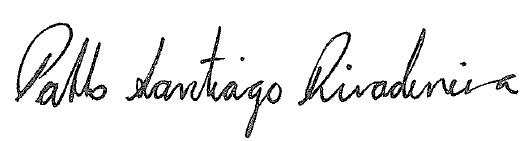 _________________________(Original Firmado)_________________________(Original Firmado)_________________________(Original Firmado)_________________________(Original Firmado)_________________________(Original Firmado)_________________________(Original Firmado)_________________________(Original Firmado)_________________________(Original Firmado)_________________________(Original Firmado)_________________________(Original Firmado)_________________________(Original Firmado)_________________________(Original Firmado)_________________________(Original Firmado)_________________________(Original Firmado)